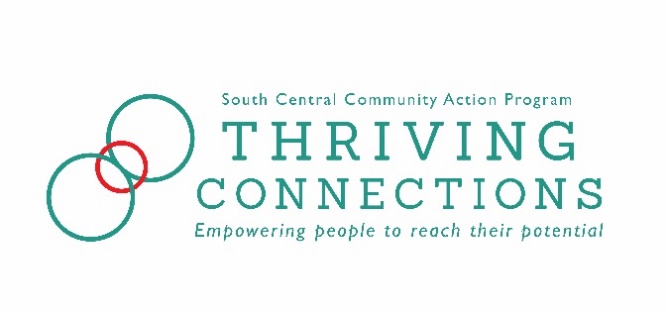 VOLUNTEER APPLICATIONThank you for your interest!Our hope is that this initiative will help bring community support and resources to people who are on their journey out of poverty.  As a volunteer working with our community, you are an integral part of the creation of the Thriving Connections community.Volunteers and interns provide their energy and resources to contribute to leading and implementing the Thriving Connections Initiative while increasing their own awareness and urgency regarding poverty by actively building relationships across race and class lines and modeling the way.For more information contact:Katie Hopkins						VACANTThriving Connections Coordinator			Thriving Connections Youth Support 	812-339-3447 ext. 520				     SpecialistCell 812-929-3639				khopkins@insccap.orgJozlynn GravesThriving Connections Community Support Coordinatorjgraves@insccap.org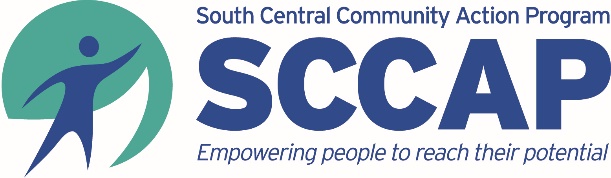 Thriving Connections Initiative is part of the South Central Community Action Program www.insccap.orgAll SCCAP services are provided without regard to race, age, color, religion, sex, disability, national origin, ancestry, or status as a veteran.SCCAP Thriving Connections InitiativeVolunteer ApplicationName_______________________________________________________ Today’s Date______________Address__________________________________________ City_____________________ State_______Zip ____________ Phone ______________________ E-mail ____________________________________What is the best way to contact you?  ______________________________________________________How did you hear about Thriving Connections? _________________________________________________________Date of Birth: ___________________________ Marital Status: Single / Married / Widowed / Divorced Current place of employment ____________________________________________________________Job Title______________________________________________ Years in Position _________________Previous Work Experience ____________________________________________________________________________________________________________________________________________________Highest grade completed (circle) 1-6   7-8   9   10   11   12   Other______ Major __________________Do you have a vehicle?  _____ Yes     _____ NoWhy are you interested in participating in Thriving Connections?What, in your opinion, are the three most common causes of poverty? Please explain:All participants in the Thriving Connections Initiative are required to do a background check. Background check results will only exclude those with crimes against children.  I am willing to undergo a background check.						Please initial _______All volunteers commit to an initial interview and orientation.  After their orientation, volunteers will be expected to work with TC to create a weekly participation time as agreed upon with the Volunteer Coordinator.  We are flexible with your schedule, but require some predictability to make sure we have adequate volunteer coverage.  Interview and orientation are available virtually or in person at our office located at 2421 N Smith Pike, Bloomington, IN 47404. I am willing to be interviewed and attend an orientation.				Please Initial _______I am willing to honor my commitment or let staff know if unforeseen circumstances prevent me from completing my duties. 				Please Initial _______Please note:  By completing this application you are neither committed to nor ensured participation in the Thriving Connections Initiative.  Regardless, we appreciate your interest and the time you took to complete the Volunteer Application.  Signature _______________________________________________________Date ________________South Central Community Action Program, Inc.Volunteer RegistrationName ___________________________________________________ Birth Date ___________________Pronouns _________________ Can we use these pronouns around other students? ___________Nickname/preferred name if it varies from your legal name ____________________________________Address ______________________________________________________________________________Phone Number ______________________ Email_____________________________________________Volunteer Position Interest (circle all that apply):Youth Community Volunteer	 	Meal Volunteer		Transportation Volunteer           Ally		Guiding Coalition		Intern			Program Volunteer I would like to volunteer (circle one):Weekly			Bi-Weekly		Monthly   		When NeededI am available (circle one):Evenings and Weekends	Weekdays        (list days and times):__________________________________________________________________________________________________________________Health concerns/allergies ________________________________________________________________ _____________________________________________________________________________________Primary Physician __________________________________ Phone number _______________________Emergency Contact Information:Name___________________________________________   Relationship _________________________Phone __________________________________________   Cell Phone ___________________________Name___________________________________________   Relationship _________________________Phone __________________________________________   Cell Phone ___________________________Name___________________________________________   Relationship _________________________Phone __________________________________________   Cell Phone __________________________SCCAP Thriving Connections InitiativePhoto and Media ReleaseI hereby grant the South Central Community Action Program, Inc. / SCCAP Thriving Connections Initiative / Thriving Connections Campaign permission to use my likeness in a photograph, video, or other digital reproduction in any and all of its publications, including website entries, without payment or any other consideration. I understand and agree that these materials will be the property of the above organizations.I hereby irrevocably authorize the South Central Community Action Program, Inc. / SCCAP Thriving Connections Initiative / Thriving Connections Campaign to edit, alter, copy, exhibit or distribute this photo for the purposes of publicizing the above organizations’ programs or for any other lawful purpose. In addition, I waive the right to inspect or approve the finished product, including written or electronic copy, wherein my likeness appears. Additionally, I waive any right to royalties or other compensation arising or related to the use of the photograph. I hereby hold harmless and release and forever discharge the South Central Community Action Program, Inc. / SCCAP Thriving Connections Initiative / Thriving Connections Campaign from all claims, demands, and causes of action which I, my heirs, representatives, executors, administrators, or any other persons acting on my behalf or on behalf of my estate have or may have by reason of this authorization. I am 18 years of age and am competent to contact in my own name. I have read this release before signing below and I fully understand the contents, meaning, and impact of this release._____________________________________________________________________________________	PRINTED NAME	DATE_____________________________________________________________________________________	SIGNATURE	DATEIf the person signing is under age 18, there must be consent by a parent or guardian, as follows: I hereby certify that I am the parent or guardian of _____________________________, named above, and do hereby give my consent without reservation to the foregoing on behalf of this person._____________________________________________________________________________________	PRINTED NAME	DATE_____________________________________________________________________________________	SIGNATURE	DATEThriving Connections Virtual Volunteer GuidelinesApplication Procedures/ Criminal History/ Volunteer Training     Any person wishing to work with our community on a regular basis will complete our application process and a criminal history background check.  All volunteers working with children shall be informed of agency policies and state laws regarding child abuse and identification of child abuse. All volunteers must be at least 18 years of age. Virtual Volunteering During the COVID-19 pandemic, we began offering virtual volunteering opportunities. If you are interested in these, we are happy to look for ways to accommodate.  If there is a rise in COVID-19 cases, we will adhere to the County Health Department guidelines and recommendations. Virtual SafetyCheck your background surroundings for what the viewer will see and hear in a video call. Think about posters, wall decor, sounds, open tabs on your computer, etc.No vaping/smoking/drug or alcohol use on camera with the youth communityDon’t take images/photos/screencaps of the children, even if they say it is ok.  You must have written (or recorded) approval from SCCAP staff to record. Otherwise, DO NOT record.Make sure to use technologies approved from the community partner whenever possible.Block your phone number to ensure your privacy. Ensure that the use of technology is inclusive and is accessible to your community members. Keep information and conversations confidential.  Consider using headphones so no one can overhear your conversation.  Be aware of cultural differences and remain non-judgmentalDo not assume you understand things you see while meeting virtually with the families If you have questions about what you see, please ask the volunteer coordinator or staff to explain, this is not being judgmentalWhile volunteering virtually, please be sure to:Practice using the technology before you meet with the familyBe respectfulBe on-time, even if the family/child/ren are notPosition the video camera so the children can see youStay off cell phones on camera and give the youth your full attentionTry to avoid conversations with others while volunteeringIf possible, find a quiet room with little commotionIf you ever have permission from staff to meet with the family in person, observe the following Two Adult Rule/Supervision During any in-person family program, event, or service where children are present, the “two adult” rule will be observed.  This requires at least two adults, 18 years of age or older, be present at any given time with one or more children, including trips to the bathroom.  If a situation arises in which only one adult can be present, the door must remain open for the entire length of the session.No Striking /Discipline Policy     No adult or youth care giver (including paid staff, volunteers, parents, acquaintances or visitors) may strike any child or youth during an event for any reason, including corporal punishment. Discipline is the responsibility primarily the parent then the staff person. Non-staff persons are never to discipline a child, other than redirection. Our policy is aimed at increasing a child’s problem-solving skills, increasing the knowledge of his/her feelings and promoting self-discipline.Dress CodesSCCAP has a specific dress code which states that: flip flops, shorts, spaghetti strap tank tops, or any athletic wear (sweatpants, yoga pants) should not be worn.  We ask that our volunteers adhere to our dress code policy to the best of their abilities. Absolutely no profanity or references to drugs, or alcohol (so no Kilroy’s t-shirts).  Typically, jeans and a G-rated t-shirt work best.Cell PhonesWe know that cell phones are important in case of emergencies, but we also know that they can be distracting. We ask that if you are not using your cell phone to communicate with the family, your cell phones are put away and out of sight. When in doubt ask a staff person or Volunteer Coordinator for clarification.  I have read the above policies and agree to abide by them.  If I have any questions, I will contact the Volunteer Coordinator/s and/or staff.Print Name: _________________________________________________Date: _______________Signature: __________________________________________________________________SCCAP Thriving ConnectionsConfidentiality StatementWe want you to know that confidentiality is extremely important in the Thriving Connections community. However, there are a few exceptions:In the case of potential or suspected abuse or neglect In the case of suicide or attempted suicideIn the case of harm or attempted harm/plan to attempt harm to yourself or someone else In Indiana everyone is mandated to report suspected child abuse or neglect.  For the safety of everyone in the community, a Thriving Connections staff member may need to call child protective services or the police in the above cases.  The purpose of mandated reporting is to ensure safety.  Please take your concern directly to any of the Thriving Connections staff.I understand that the relationships within the Thriving Connections community are confidential.  Volunteers will not share information unless a report is needed to ensure safety.  Volunteer Signature______________________________ Date____________Volunteer Print Name_____________________________South Central Community Action Program, Inc.Criminal Record DeclarationSouth Central Community Action Program (SCCAP) and the Thriving Connections Initiative require a background check of all participants in order to identify and limit potential danger to all participants, especially children.  SCCAP will assess the relevancy of any arrests, pending criminal charges or convictions on an individual basis.  SCCAP reserves the right to require additional information as necessary to assess the relevancy of any and all information you provide below.PLEASE NOTE - You need not list the following:Any traffic fines of $200.00 or lessAny offenses, other than offenses related to child abuse and/or child sexual abuse or violent felonies, committed before your 18th birthday which was finally adjudicated in a juvenile court or under a youth offender lawAny convictions the record of which has been expunged under federal or state law	Any conviction set aside under the Federal Youth Corrections Act or similar state law.Please list all pending and prior criminal arrests and charges related to child sexual abuse and their disposition.  Include dates and jurisdiction.  If none, state NONE.  Use additional sheets if necessary._______________________________________________________________________________________________________________________________________________________________________________________________________________________________________________________________Please list all convictions related to other child abuse and neglect.  Include date and jurisdiction.  If none, state NONE.  Use additional sheets if necessary._______________________________________________________________________________________________________________________________________________________________________________________________________________________________________________________________Please list all convictions of violent felonies.  Include date and jurisdiction.  If none, state NONE.  Use additional sheets if necessary._______________________________________________________________________________________________________________________________________________________________________________________________________________________________________________________________I understand that providing false or misleading information could result in my not being considered for the Thriving Connections Initiative.  I declare, under penalties of perjury, that the above is true and correct to the best of my knowledge.Applicant Printed Name _________________________________________________________________Applicant Signature ________________________________________________ Date _______________South Central Community Action Program, Inc.Consent for Release of Information for Criminal History & Child Protective Services State Central Registry ChecksFull Name: ____________________________________________________________________________________________		First				Middle			Last			PreviousAddress: ______________________________________________________________________________________________		Street				City			State		Zip	CountyDate of birth: ___/____/_____ Race/Ethnicity ________	Social Security #: ______-_______-________Gender Identity: __________	Country of Birth __________________   State of Birth _____________Previous Address (es) for past 10 years:Address: _____________________________________________________________________________________________			Street				City		State		Zip		CountyAddress: ______________________________________________________________________________________________			Street				City		State		Zip		CountyAddress: ______________________________________________________________________________________________			Street				City		State		Zip		CountyList names of dependent, independent & deceased child (ren): ________________________________________________________________________________________________________________________________________________________Applicant expressly agrees to waive any privileges of confidentiality to permit any and all information to be released to South Central Community Action Program, Inc. (SCCAP) and Child Protective Services.  Applicant expressly agrees and understands that any or all information obtained through this signed consent form may be used at the discretion of SCCAP and Child Protective Services in determining the applicant’s suitability for working with children as a Legally Licensed Exempt Provider.Applicant Signature: _____________________________________ Date: ______________________Witness: ______________________________________ Date: ______________________----------------------------------------------------------------------------------------------------------------------------------------------------------------------For Administrative Use Only:Type of check: 	___________Criminal History		     	 ___________ Child Protective Services		___________ Legally Licensed Exempt Provider 	___________ Thriving Connections InitiativePlease Check the Appropriate Findings Below:________: Our Agency has no information/record(s) concerning the above named individual.________: Our Agency has the following information/record(s) concerning the above named individual: (Submit documentation or summarize areas you believe should be considered in evaluating the suitability of this individual working for a youth service agency.) Please use the back of the form or contact: ____________________________________________Signature: _____________________________________________________________________Date: ____________________Agency: ____________________________________________________________________________________________